Application form Guideline and proposal template Submission deadline for proposals:February 15th, 2020 (1pm, Paris Time)A single joint proposal document (in English only) must be prepared and submitted by the coordinator of the projectMail to: directionscientifique@ fondationparalysiecerebrale.orgFor further information, please visit our website: http://www.fondationparalysiecerebrale.orgOr contact: ngenes@ fondationparalysiecerebrale.orgProposal application formBasic project data Project Title:Project acronym: Consortium Coordinator (Partner 1):Partners of the consortium: Collaborators (not applying for funding) Duration of the project (months): Total funding applied for (€):	KeywordsPlease identify five keywords that represent the scientific content of the proposal. Project Summary (max. 4000 characters including spaces)In English In French Project outline (once converted into PDF document: max. 20 pages DIN-A4, Arial 11, single-spaced, margins of 1.27 cm) including :Proposal’s context, positioning and objective(s)About five (5) pages, 1.1. Context, objectives and scientific hypothesesState the issue being addressed. Present the project’s objectives and scientific and technical barriers to be lifted.  Emphasise the ambitious nature and/or novelty of the proposal.  Possibly describe any final products developed, present the expected results.1.2. Originality and relevance in relation to the state of the artPresent state of knowledge on the subject.  Show the possible contributions of project partners to said state of the art. Please list any preliminary results.Where relevant, describe the project’s background by presenting, depending on the objectives envisaged, an analysis of social, economic, regulatory, environmental, industrial implications etc. Specify the project’s positioning in this context: towards competing, complementary, and previous research projects, patents and standards... Position the project at the national level (specify any links with a structure or a regional /national structure), and other European and international programmes.2. Project organisation and means implementedAbout ten (10) pages2.1. Scientific coordinator Indicate scientific coordinator’s experience and his role in the project (please provide CV in an annex)2.2. ConsortiumPresent the consortium and its complementarity Demonstrate the quality and the complementary nature of the consortium (CVs of principal scientific leaders in the annex).Where appropriate, demonstrate the link between scientific disciplines and the complementary nature of skills called upon. Specify the main references of the relevant consortium in the field with a direct link to the proposal (publications, R&D highlights, patents, scientific prizes, products, processes, licenses, services, etc.), and all other items providing a framework for judging the quality of partners and consortia where appropriate.Summary table of persons involved in the project:* indicate the amount throughout the project's total duration2.3. Means of achieving the objectivesDescribe the means to achieve the objectives.Set out the scientific programme and justify the work programme's task breakdown with regard to the objectives being pursued.For each task, list the objectives and potential indicators of success, the leader and partners involved, the complete work programme, deliverables, partners' contributions, methods and technical decisions, risks, and fall-back solutions. Timetable for respective tasks and their dependencies may be included if justified and presented as charts (e.g. Gantt chart).For research projects dealing with subjects that may harm humans, animals, or the environment, discuss the ethical aspects of the project.2.3.1 Research PlanExperimental design, inclusion criteria, evaluation criteria, statistical analysis 2.3.2 Work PackagesTable: Work package list Table: Workpackage description* *Add tables for each work package 2.3.3 Milestones Milestones mean control points in the project that help to chart progress, where a Go-No Go decision should be taken.Milestones may correspond to the completion of a key deliverable, allowing the next phase of the work to begin. They may also be needed at intermediary points so that, if problems have arisen, corrective measures can be taken. A milestone may be a critical decision point in the project where, for example, the consortium must decide which of several technologies to adopt for further development.Milestone differs from a project deliverable in that a deliverable is the result of the process whereas a milestone is a measurement of progress toward an output. 2.3.4 RisksIdentify 1 or 2 key risks related to the proposed work i.e. what may not go to plan or elements that evaluators may consider as ‘weak’2.3.5 Ethical issues of the project proposal. When applicable, ethical and legal issues (e.g. informed consent, ethical permits, data protection, use of animals) according to partner country and/or regional regulations Impact and benefits of the projectAbout 3 pages;Please specify in what field(s) (scientific, economic, social or cultural) the results of the project may have an impactDescribe the dissemination and/or exploitation strategy envisagedSpecify the scientific impact and the actions of scientific communication, actions promoting scientific and technical awareness and education (outreach to other scientific communities, the general public, etc.), and contributions to higher education curricula.Specify how results will be promoted and create value, including a rough plan for   using and protecting results, scientific, technical, industrial, and economic benefits...When appropriate, specify the project's positioning within the industrial strategy of the project's industrial partners, additional impacts (standardisation, creating awareness among government bodies, ...), deadlines and the nature of expected techno-economic benefits, the possible impact on employment, creation of new business opportunities...Annexes List of references (max. 2 pages, for references a font size of pt is acceptable.)Brief CV for each principal investigator (once converted into PDF document: max. 2 pages DIN-A4, Arial 11, single-spaced, margins of 1.27 cm per principal investigator). Please follow this format:Time table Diagram which compiles the work plan, timeline, sequencing  of work packages, the contribution of the partners to each work package and their interactions (Gantt chart, max. 1 page) BudgetFor each partner who requests funding, please briefly explain the requested budget by dealing with information on the following budget items (if applied for). Please make sure that also a short justification is included for each item. In addition, specification of co-funding from other sources necessary for the project as well as secured funding of additional collaborators of the consortium should be explained here, if applicable (max. ½ page per research partner + table). Table of previous or ongoing projects and funding received (or to be received) in connection with this proposal Budget tables:1:  e.g. subcontracting, provisions, licensing fees* Please add tables for each partner as needed.Overall Budget Plan: please complete this form* *Do not forget to complete also the xls.form Date and signature of the coordinator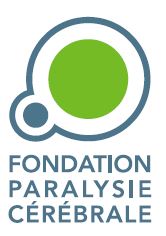 CALL FOR PROPOSALS : GREAT JOINT PROJECT 2020Family Name, first NameName of InstitutionShort name of the institution DepartmentPositionPostal AddressEmail AddressCountryType of EntityAcademia, Clinical or Public Health, SME (small and medium enterprises) or Industry No.City, CountryName of the Principal InvestigatorInstitution, Department, full affiliationsShort name of the institutionType of entity: Academia, Clinical or Public Health, SME and Industry2345No.City, CountryName of the Principal InvestigatorInstitution, Department, full affiliationsType of entity: Academia, Clinical or Public Health, SME and Industry12PartnerNameFirst nameCurrent positionInvolvement (person.month)*Role & responsibilities in the project (4 lines max)12Work package NoWork package titleWork package Leader Person-monthsStartEndWP 1WP 2WP 3WP 4TOTALWP No. Start date or starting eventStart date or starting eventStart date or starting eventWP No. End dateEnd dateEnd dateWP titleParticipantsPerson-months WP Leader: WP Leader: WP Leader: WP Leader: WP Leader: WP Leader: ObjectivesObjectivesObjectivesObjectivesObjectivesObjectivesDescription of work, role of the participants and interactionsDescription of work, role of the participants and interactionsDescription of work, role of the participants and interactionsDescription of work, role of the participants and interactionsDescription of work, role of the participants and interactionsDescription of work, role of the participants and interactionsRationaleDescribe very briefly (3-4 sentences) the general approach/methodology used in WP (if common to all tasks otherwise please outline within the task descriptions) and integration with other WPs. TasksDeliverables: RationaleDescribe very briefly (3-4 sentences) the general approach/methodology used in WP (if common to all tasks otherwise please outline within the task descriptions) and integration with other WPs. TasksDeliverables: RationaleDescribe very briefly (3-4 sentences) the general approach/methodology used in WP (if common to all tasks otherwise please outline within the task descriptions) and integration with other WPs. TasksDeliverables: RationaleDescribe very briefly (3-4 sentences) the general approach/methodology used in WP (if common to all tasks otherwise please outline within the task descriptions) and integration with other WPs. TasksDeliverables: RationaleDescribe very briefly (3-4 sentences) the general approach/methodology used in WP (if common to all tasks otherwise please outline within the task descriptions) and integration with other WPs. TasksDeliverables: RationaleDescribe very briefly (3-4 sentences) the general approach/methodology used in WP (if common to all tasks otherwise please outline within the task descriptions) and integration with other WPs. TasksDeliverables: Milestone numberMilestone nameShort name lead participantEstimated date1Means of verification2N°Task #Risk descriptionProbabilityImpactProposed risk-mitigation measures X.XDescribe the riskHigh/medium/lowHigh/medium/lowMeans put in place to  avoid/minimise this riskPersonal informationFirst name, last name, academic titleInstitution and department (complete name)Current positionPosition in the consortiumPlease indicate the subproject you will be working in.Work experience relevant for the consortiumProfessional backgroundPublicationsPlease list your five most relevant publications of the last ten yearsAdditional informationHonors, awards, memberships or references; up to 5 relevant third-party funded projects conducted in the area in the past 5 yearsSource of fundingProject titleName of coordinatorStarting / End dateGrant amountSource of fundingProject titleName of coordinatorStarting / End dateGrant amountCoordinator (partner #)Coordinator (partner #)Coordinator (partner #)PositionRequested Amount (€)Details and justificationPersonnelPerson-Months and position of employmentConsumablese.g., questionnaires, materialsEquipmente.g., laboratory devices, IT infrastructureTravelPlease provide information on expected travel expenses1Other direct costs1e.g., subcontracting, provisions, licensing feesTotal direct costsIndirect costs (Overhead)La Fondation Paralysie Cérébrale usually requests the management bodies to cancel the management fees. In case of strict impossibility, the rate of management costs attributable to the project will be limited at 4% of the total amount requested.Total budgetProject Acronym:Project Acronym:Project Acronym:Project Acronym:Project Acronym:Project Acronym:Project Acronym:CoordinatorPartner 2Partner 3Partner 4Partner 5Partner 5Partner 6Name (group leader)Name (group leader)InstitutionInstitutionCountryCountryPROJECT COSTS (€)PROJECT COSTS (€)TotalTotalPersonnel €Personnel €Consumables €Consumables €Equipments €Equipments €Travels €Travels €Other direct costs1 €Other direct costs1 €Overheads €Overheads €Total requested budget €Total requested budget €1 e.g. subcontracting, provisions, licensing fees1 e.g. subcontracting, provisions, licensing fees1 e.g. subcontracting, provisions, licensing fees1 e.g. subcontracting, provisions, licensing fees1 e.g. subcontracting, provisions, licensing fees1 e.g. subcontracting, provisions, licensing fees1 e.g. subcontracting, provisions, licensing fees1 e.g. subcontracting, provisions, licensing fees1 e.g. subcontracting, provisions, licensing fees1 e.g. subcontracting, provisions, licensing fees